    ПОСТАНОВЛЕНИЕ                                                                    JÖПО внесении изменений на отдельные положения Порядка ведения муниципальной долговой книги, утвержденный Постановлением Бельтирской сельской администрации №29 от 30.06.2017 г.        В соответствии с Бюджетным кодексом Российской Федерации, руководствуясь Положением о бюджетном процессе муниципального образования «Бельтирское сельское поселение», утвержденным Решением Совета депутатов муниципального образования «Бельтирское сельское поселение» от 25.02.2016  №23-3, Уставом муниципального образования  «Бельтирское сельское поселение», Бельтирская сельская администрация,ПОСТАНОВЛЯЕТ:Пункт 6 Порядка ведения долговой книги изложить в следующей редакции: «6. Бухгалтерия администрации вносит информацию о долговых обязательствах (за исключением обязательств по муниципальным гарантиям) муниципального образование Бельтирское сельское поселение в муниципальную долговую книгу в срок, не превышающий пяти рабочих дней с момента возникновения соответствующего обязательства.Информация о долговых обязательствах по муниципальным гарантиям вносится в муниципальную долговую книгу в течение пяти рабочих дней с момента получения сведений о фактическом возникновении (увеличении) или прекращении (уменьшении) обязательств принципала, обеспеченных муниципальной гарантией.».Настоящее постановление обнародовать путем вывешивания заверенных копий на стендах, размещенных в помещения Администрации поселения по адресу: Республика Алтай Кош-Агачский район с. Новый Бельтир ул. Центральная,2, сельского дома культуры по адресу: Республика Алтай Кош-Агачский район с. Бельтир  ул. Диятова В.Б.,65 , а также на официальном сайте Бельтирского сельского поселения в сети «Интернет».Контроль за исполнением настоящего постановления оставляю за собой.И.о. главы сельской администрацииБельтирского сельского поселения                                                            А.Б. Тебекова СЕЛЬСКАЯ АДМИНИСТРАЦИЯ БЕЛЬТИРСКОГО СЕЛЬСКОГО ПОСЕЛЕНИЯ 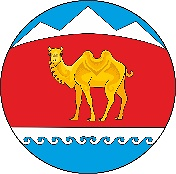 КОШ-АГАЧСКОГО РАЙОНА РЕСПУБЛИКИ АЛТАЙ(БЕЛЬТИРСКАЯ СЕЛЬСКАЯ АДМИНИСТРАЦИЯ) 649789, с. Новый Бельтирул. Центральная, 2РОССИЯ ФЕДЕРАЦИЯЗЫАЛТАЙ РЕСПУБЛИКАКОШ-АГАЧ АЙМАКБЕЛТИР  JУРТ JEЗЕЕЗИНИН АДМИНИСТРАЦИЯЗЫ649789, Jаны Белтир jЦентральная ором, 2от“29”июня2022г.. №50